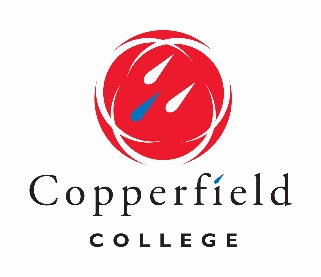 Copperfield College Parent Payment PolicySchool councils are able to request payments or contributions for education items and services from parents and guardians for students in Victorian government schools in the three categories — essential education items, optional education items and voluntary financial contributions.This policy ensures that:costs are kept to a minimumpayment requests are clearly itemised under the three parent payment categoriesitems that students consume or take possession of are accurately costedno student will be treated differently, denied access or refused instruction to the standard curriculum program for not making a payment or voluntary contributionaccess to enrolment or advancement to the next year level will not be withheld as a condition of payment for any of the three categories.Copperfield College spends considerable time selecting the most appropriate items and services to meet the needs of our students.Parents and guardians also have the option of purchasing equivalent materials from other sources. If parents and guardians choose to provide equivalent materials, this should be done in consultation with the school, as items should meet the specifications provided by the school. There may also be certain items that due to their nature may only be provided by the school.Parent Payment CategoriesEssential education items are those items or services that are essential to support the course of instruction in the standard curriculum program that parents or guardians are requested to pay the school to provide or may provide themselves, if appropriate.These items include:materials for learning and teaching where the student consumes or takes possession of the finished articles (e.g. home economics, photography, metalwork).transport and entrance for camps, incursions and excursions which all students are expected to attend.Optional education items (or non-essential materials and services) are those that are provided in addition to the standard curriculum program, and which are offered to all students. These optional extras are provided on a user-pays basis and if parents and guardians choose to access them for students, they will be required to pay for them.These items include:extra-curricular programs or activities e.g. instrumental music,school magazines, class photographs.Voluntary financial contributions are for those items and services that parents or guardians are invited to make a donation to the school, for example for grounds beautification, a library or building trust.C:\Users\SJE\Desktop\Copperfield College Parent Payment Policy.docxOther support optionsThe school appreciates that families may sometimes experience financial difficulties in meeting requests for payments and contributions. A range of support options are available to assist eligible parents, including State Schools Relief support.Payment arrangementsParents and guardians will be provided with early notice of payment requests for essential education items, optional extras and voluntary financial contributions (e.g. a minimum of six weeks notice prior to the end of the previous school year).Costs will be kept to a minimum with payment requests/letters fair and reasonable. Alternative payment options are available through the school and parents are encouraged to make an appointment with the school to discuss circumstances and available options.Payments may be requested to pay prior to the commencement of the year in which the materials and services are to be used.Payment requests to parents will be itemised and the category each items falls under will be clearly identified as an essential education item, optional education item or voluntary financial contribution.All amounts payable will be listed on COMPASS and parents have the ability to pay via COMPASS.   Payment Plans are available on COMPASS.   Any payments collected via COMPASS are transferred into the CASES reporting system, with receipts generated from this.Receipts will be issued to parents immediately upon making payment.Reminders for unpaid essential education items or optional extras will be generated and distributed on a regular basis to parents, but not more than once a month.An initial invitation for voluntary financial contributions and one reminder notice will be issued per year to parents and guardians.All records of payments or contributions and any outstanding payments by parents and guardians are kept confidential.Further information is available on the department website www.education.vic.gov.au